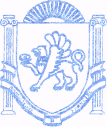 	  РЕСПУБЛІКА КРИМ	РЕСПУБЛИКА КРЫМ	КЪЫРЫМ ДЖУМХУРИЕТИБАХЧИСАРАЙСЬКИЙ РАЙОН	                                     БАХЧИСАРАЙСКИЙ РАЙОН                               БАГЪЧАСАРАЙ  БОЛЮГИНИНЪ ПIЩАНIВСЬКА СІЛЬСЬКА РАДА	                       ПЕСЧАНОВСКИЙ СЕЛЬСКИЙ  СОВЕТ                          ПЕСЧАНОЕ КОЙ  ШУРАСЫРЕШЕНИЕ    -ая сессия 02 созыва 00.00.0000											ПРОЕКТО внесении изменений в Устав муниципальногообразования Песчановское сельское поселениеБахчисарайского района Республики КрымВ целях приведения Устава муниципального образования Песчановское сельское поселение Бахчисарайского района Республики Крым в соответствие с Федеральным законом от 06.10.2003 № 131-ФЗ «Об общих принципах организации местного самоуправления в Российской Федерации», руководствуясь Уставом муниципального образования Песчановское сельское поселение Бахчисарайского района Республики Крым, ПЕСЧАНОВСКИЙ СЕЛЬСКИЙ СОВЕТ РЕШИЛ:1. Внести в Устав следующие изменения:Глава XV. Осуществление международных и внешнеэкономических связей Песчановского сельского поселенияСтатья 87. Полномочия Песчановского сельского поселения в сфере международных и внешнеэкономических отношений1. Международные и внешнеэкономические связи осуществляются Песчановским сельским поселением в целях решения вопросов местного значения по согласованию с органами государственной власти субъекта Российской Федерации в порядке, установленном законом субъекта Российской Федерации.2. К полномочиям Песчановского сельского поселения в сфере международных и внешнеэкономических связей относятся:1) проведение встреч, консультаций и иных мероприятий в сфере международных и внешнеэкономических связей с представителями государственно-территориальных, административно-территориальных и муниципальных образований иностранных государств;2) заключение соглашений об осуществлении международных и внешнеэкономических связей Песчановского сельского поселения с органами местного самоуправления иностранных государств;3) участие в деятельности международных организаций в сфере межмуниципального сотрудничества в рамках полномочий органов, созданных специально для этой цели;4) участие в разработке и реализации проектов международных программ межмуниципального сотрудничества;5) иные полномочия в сфере международных и внешнеэкономических связей органов местного самоуправления в соответствии с международными договорами Российской Федерации, федеральными законами, иными нормативным2. Главе муниципального образования - Председателю Песчановского сельского совета в порядке, установленном Федеральным законом от 21.07.2005 г. № 97-ФЗ «О государственной регистрации уставов муниципальных образований», представить настоящее решение на государственную регистрацию в течение 15 дней со дня принятия настоящего Решения в Управление Министерства юстиции Российской Федерации по Республике Крым. 3. После государственной регистрации обнародовать настоящее решение в соответствии с Порядком, предусмотренным Уставом.4. Настоящее решение вступает в силу со дня его официального опубликования (обнародования).5. Контроль за выполнением настоящего решения возложить на Главу муниципального образования - Председателя Песчановского сельского совета Кузнецову Е. Н.Председатель Песчановского сельского совета				          		Е. Н. Кузнецова 